Regulamin konkursu plastyczny „Laurka dla Babci i Dziadka”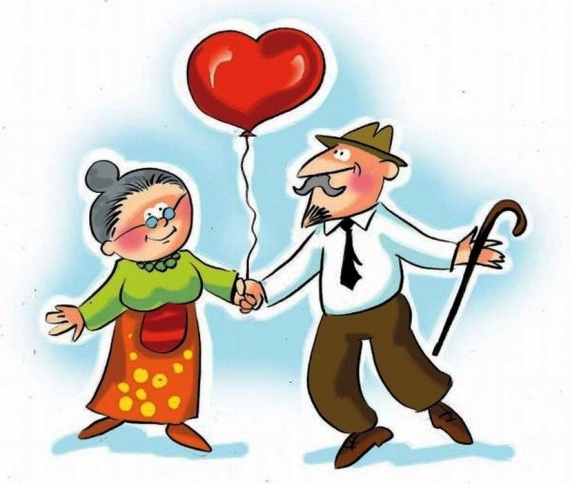 Postanowienia ogólne:Organizatorem konkursu jest Publiczne Przedszkole w Stoku LackimKoordynatorzy:Wioleta BierkatKatarzyna GrodzickaBożena JaszczukKonkurs kierowany jest do dzieci w wieku przedszkolnym (3-6 lat)Termin składania prac: 13.01.2023 r.Cele konkursu:Wielozmysłowa stymulacjaRozwijanie inwencji twórczejUsprawnianie motoryki małejPobudzenie wyobraźniRegulamin konkursu:Praca formacie A4 złożone na połowę, płaska, wykonana dowolną techniką z wykorzystaniem różnorodnych materiałów: Prace biorące udział w konkursie nie podlegają zwrotowi.Do każdej pracy należy dołączyć metryczkę (Informacja o pracy konkursowej) oraz załączoną podpisaną przez rodzica/prawnego opiekuna Akceptację regulaminu oraz zgodę na udział w konkursie. Każda praca konkursowa z wymaganymi dokumentami powinna znajdować się w koszulce.Prace prosimy składać do 13.01.2023r. w sali grupy „Gwiazdeczki” w Przedszkolu.Kategorie wiekowe nadsyłanych prac:3-4-latki5-6-latkiPrace konkursowe będą podlegały następującej ocenie:estetyka wykonaniastarannośćpomysłowość i oryginalnośćsamodzielnośćWyniki konkursu:Wyniki konkursu zostaną ogłoszone 20.01.2023r. na stronie internetowej przedszkola.Nagrody:W każdej kategorii Komisja przyzna 3 miejscaLaureaci otrzymają nagrody rzeczowe Prace konkursowe zostaną wysłane do domu opieki nad osobami starszymi 				Koordynatorzy konkursu:						              Wioleta Bierkat Katarzyna Grodzicka Bożena JaszczukKlauzula informacyjna - Akceptacja regulaminu i zgoda na udział w konkursieNadesłanie prac na konkurs oznacza akceptację wszystkich punktów regulaminu oraz jest równoznaczne z wyrażeniem zgody na przetwarzanie danych osobowych i wykorzystanie wizerunku autora pracy oraz rodzica/opiekuna na potrzeby konkursu. Poprzez podanie danych osobowych uczestnik oraz jego rodzic/opiekun wyrażają zgodę na ujawnienie danych podczas ogłoszenia wyników konkursu oraz we wszystkich materiałach promocyjnych Organizatora. Nadesłane prace pozostają własnością Organizatora, którzy zastrzega sobie możliwość ich publikowania i powielania. Administratorem danych osobowych uczestników konkursu jest Publiczne Przedszkole w  Stoku Lackim. Podanie danych osobowych jest dobrowolne, jednocześnie niezbędne dla potrzeb rozstrzygnięcia konkursu. Dane będą przetwarzane przez okres niezbędny do realizacji konkursu. Wyrażam zgodę na udział w konkursie oraz publikację wizerunku uczestnika oraz danych osobowych na stronach internetowych Organizatora, w wydawnictwach własnych, w lokalnych mediach do celów związanych z promowaniem działalności Publicznego Przedszkola w Stoku Lackim.	………………………………	Data i podpis rodzica/prawnego opiekunaInformacja o pracy konkursowejImię i nazwisko autora pracyWiekKategoria wiekowa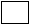 I: 3-4 lataII: 5-6 lat     ………………………………………….Podpis rodzica/prawnego opiekuna     ………………………………………….Podpis rodzica/prawnego opiekuna